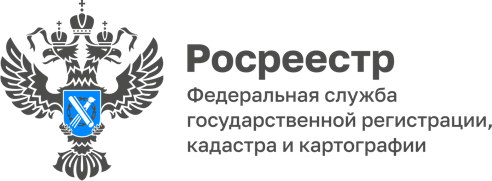 19.07.2023В Адыгее свыше 300 земельных участков используются с нарушением требований земельного законодательстваУправлением Росреестра по Республике Адыгея в рамках достижения показателей государственной программы «Национальная система пространственных данных» на постоянной основе проводится работа по выявлению неиспользуемых или используемых не в соответствии с разрешенным использованием земельных участков, в целях вовлечения их в экономический оборот. Так, в ходе контрольной деятельности инспекторов государственного земельного надзора Управления за 6 месяцев 2023 года обследовано свыше 700 земельных участков площадью 9494,2 гектаров, на 282,2 гектаров имеются признаки нарушения требований земельного законодательства.«Контрольные мероприятия, проведенные специалистами Управления в текущем году показали, что более чем в 40%  случаев (329) земельные участки не используются  по назначению. В связи с чем, а также в целях вовлечения данных территорий в оборот правообладателям последних объявляются предостережения о недопустимости нарушения обязательных требований», — отметил заместитель руководителя Управления Эдуард Куиз.Государственная программа «Национальная система пространственных данных», утвержденная 1 декабря 2021 года Постановлением Правительства Российской Федерации, предполагает создание к 2030 году единой цифровой платформы пространственных данных и единой электронной картографической основы. Они необходимы для создания общегосударственной информационной базы о земной поверхности, в рамках которой граждане и бизнес смогут оперативно получать данные о земле, а органы власти – принимать эффективные решения по управлению территорией.------------------------------------Контакты для СМИ: (8772)56-02-4801_upr@rosreestr.ruwww.rosreestr.gov.ru385000, Майкоп, ул. Краснооктябрьская, д. 4421.07.202215 интересных фактов о кадастровых  инженерахБольшинство операций с землей и недвижимостью требуют обращения к кадастровому инженеру. Думаем, вам будет любопытно узнать, чем занимаются эти специалисты.Кадастровый инженер — специалист, который занимается межеванием земель и оценкой объектов недвижимости. Проще говоря, он замеряет и оценивает участки и определяет их предназначение.Профессия появилась относительно недавно. На законодательном уровне специальность утверждена только в начале 2011 года. До этого подобными работами занимались землеустроители, оценщики или даже геодезисты.Свой профессиональный праздник кадастровые инженеры отмечают 24 июля. Праздник был установлен 15 лет назад - в 2008 году.Чтобы стать кадастровым инженером, необходимо вступить в саморегулируемую организацию. Попасть туда не так просто: сначала требуется получить профильное образование, пройти стажировку и сдать теоретический экзамен.В Адыгее свою профессиональную деятельность осуществляют 145 кадастровых инженеров. Ситуации, которые требуют обращения к кадастровому инженеру:оформление земельного участка в собственность и постановка на кадастровый учет;споры с соседями из-за определения границ участков;покупка или продажа земли;возведение строения, будь то дом или хозяйственное помещение на участке;разделение или объединение участков;оформление земли в наследство или дарение;перепланировка квартиры.Документы, которые может оформить инженер:межевой план;технический план;акт обследования.В своей работе кадастровый инженер использует высокотехнологичные и дорогостоящие инструменты, например: тахеометр, GPS-оборудование, лазерную рулетку, трубокабелеискатель, а также новое программное обеспечение.Кадастровый инженер несет персональную ответственность за ошибки в своей деятельности. При этом его работа контролируется саморегулируемой организацией, в которой он состоит. Кадастровый инженер оказывает услуги на основании договора подряда. Стоимость кадастровых работ в Адыгее варьируются от 4 до 15 тыс. руб. в зависимости от типа недвижимости и сложности работ. Минимальный срок выполнения кадастровых работ по результатам опроса инженеров и заказчиков их услуг составляет 3 дня. Действующим законодательством предусмотрена возможность оплаты услуг кадастровых инженеров в полном объеме после завершения учетно-регистрационных действий на объекты недвижимости, в отношении которых выполнялись кадастровые работы. На портале Росреестра ведется рейтинг кадастровых инженеров, где отражено, в том числе, количество положительных и отрицательных решений по техническим документам, подготовленным конкретным специалистом. Если кадастровый инженер провел кадастровый учет с нарушениями законодательства, вся ответственность (как финансовая, так и уголовная, административная) полностью возлагается на него.------------------------------------Контакты для СМИ: (8772)56-02-4801_upr@rosreestr.ruwww.rosreestr.gov.ru385000, Майкоп, ул. Краснооктябрьская, д. 4420.07.2022В Адыгее осталось одно предприятие-банкрот с долгами по зарплатеВ Адыгее значительно сократилось количество предприятий-банкротов с долгами по зарплате. На сегодняшний день это одна компания, которая имеет текущую задолженность в размере 159 тыс. руб., возникшую после введения конкурсного производства в связи с привлечением для оказания услуг бухгалтера на основании договора, заключенного с конкурсным управляющим.  «Вопросы погашения задолженности по заработной плате работникам при проведении процедур банкротства юридических лиц имеют особую социальную значимость. Региональное ведомство принимает активное участие в мероприятиях, направленных на урегулирование ситуации с задолженностью по заработной плате в Адыгее» — отметила заместитель руководителя Управления Росреестра по Республике Адыгея Мариета Емыкова.В результате совместной работы Управления Росреестра по Республике Адыгея с органами прокуратуры в  2021-2022 г.г. была погашена задолженность по заработной плате двух предприятий – банкротов в общей сумме более 9 млн. руб., из которых  1 922 тыс. руб. путем уступки части прав требования о привлечении к субсидиарной ответственности бывшего руководителя должника.Напоминаем, что в целях защиты своих прав граждане могут обратиться с жалобой на действия (бездействие) арбитражных управляющих в Управление Росреестра по Республике Адыгея или в Арбитражный суд Республике Адыгея.Управление Росреестра по Республике Адыгея вправе возбудить дело об административном правонарушении в отношении арбитражного управляющего при рассмотрении обращения о его действиях в ходе процедуры банкротства. Если указанные в обращении факты подтвердятся, то работники управления составят протокол об административном правонарушении и направят заявление о привлечении арбитражного управляющего к административной ответственности в Арбитражный суд Республики Адыгея.Для сведенияИз  15  протоколов об административных правонарушениях, составленных в отношении арбитражных управляющих в 2022 году, 2  составлены по фактам нарушений на предприятиях, имеющих задолженность по заработной плате. ------------------------------------Контакты для СМИ: (8772)56-02-4801_upr@rosreestr.ruwww.rosreestr.gov.ru385000, Майкоп, ул. Краснооктябрьская, д. 4420.07.2023Росреестр Адыгеи проверяет состояния пунктов государственной геодезической сетиУправление Росреестра по Республике Адыгея осуществляет функции государственного геодезического надзора в области геодезической и картографической деятельности на территории Республики Адыгея, в том числе ведет учет геодезических пунктов. В соответствии с утвержденными планами-графиками выполнения обследований пунктов государственной геодезической сети на территории Республики  Адыгея получены данные о 190 геодезических пунктах находящихся на территории Республики Адыгея, 138 из которых находится в удовлетворительном состоянии и могут быть использованы при выполнении геодезических работ, вместе с тем 50 пунктов не удалось обнаружить в связи, с чем они считаются ненайденными, 2 пункта считаются утраченными.Управление Росреестра по Республике Адыгея обращает внимание, что в пределах охранных зон запрещается использование земельных участков для осуществления видов деятельности, приводящих к повреждению или уничтожению наружных опознавательных знаков пунктов, нарушению неизменности местоположения их центров, уничтожению, перемещению, засыпке или повреждению составных частей пунктов. Также на земельных участках в границах охранных зон пунктов запрещается проведение работ, размещение объектов и предметов, которые могут препятствовать доступу к пунктам.«Геодезические пункты и сети необходимы для составления точных карт и планов. Они  относятся к федеральной собственности, находятся под охраной государства и рассчитаны на использование в течение длительного времени. В соответствии с действующим законодательством правообладатели земельных участков, на которых находятся геодезические пункты, обязаны уведомлять территориальный орган Росреестра обо всех случаях повреждения или уничтожения указанных пунктов, предоставлять возможность подъезда (подхода) к ним при выполнении геодезических и картографических работ», - пояснил заместитель руководителя Управления Эдуард Куиз. Необходимо также отметить, что повреждение и уничтожение геодезических пунктов влекут за собой ответственность виновных лиц в соответствии со ст. 7.2 Кодекса Российской Федерации об административных правонарушениях. Суммы штрафов достигают до 200000 рублей.  Материал подготовлен Управлением Росреестра по Республике Адыгея------------------------------------Контакты для СМИ: (8772)56-02-4801_upr@rosreestr.ruwww.rosreestr.gov.ru385000, Майкоп, ул. Краснооктябрьская, д. 4419.07.2023Информацию о специалистах поможет узнать рейтинг работы кадастровых инженеровУправлением Росреестра по Республике Адыгея составлен рейтинг кадастровых инженеров, осуществляющих кадастровую деятельность на территории республики, за 1 полугодие 2023 года. За это время кадастровыми инженерами составлено около 5 тыс. межевых и технических планов для осуществления государственного кадастрового учета недвижимости. Согласно рейтингу, за 1 полугодие 2023 года, из 145 кадастровых инженеров у 71 специалиста отсутствуют приостановления за отчетный период, у 48 кадастровых инженеров от 1 до 5 приостановлений, у оставшихся 26 кадастровых инженеров количество приостановлений составляет от 5 до 28, в зависимости от объема выполненных работ. Необходимо отметить, что Управлением ведется работа по сокращению количества приостановлений и отказов, как в части регистрации прав, так и при постановке объекта недвижимости на кадастровый учет.  «Рейтинг кадастровых инженеров поможет гражданам и юридическим лицам снизить риски при оформлении недвижимости, выбрать надежного специалиста, который качественно проведет кадастровые работы, быстро и без ошибок подготовит технический план на сооружение, помещение или межевой план на земельный участок», - отметила руководитель Управления Марина Никифорова.Рейтинг обновляется ежеквартально и доступен в региональной вкладке официального сайта Росреестра в разделе «Открытая служба» в подразделе «Статистика и аналитика». «Напомню, что кадастровую деятельность вправе осуществлять исключительно лицо, сдавшее соответствующий квалификационный экзамен и имеющее квалификационный аттестат кадастрового инженера. Кроме того, специалист должен быть членом саморегулируемой организации кадастровых инженеров», - прокомментировал директор филиала ППК «Роскадастр» Аюб Хуако.------------------------------------Контакты для СМИ: (8772)56-02-4801_upr@rosreestr.ruwww.rosreestr.gov.ru385000, Майкоп, ул. Краснооктябрьская, д. 4420.07.2022Спрашивали? Отвечаем!18 июля 2023 года Управление Росреестра по Республике Адыгея приняло участие в проведении Всероссийской горячей линии по вопросам проведения процедур, применяемых в делах о банкротстве физических и юридических лиц, а также о деятельности арбитражных управляющих. Горячая линия приурочена к 15-летию Росреестра. На вопросы заявителей отвечала начальник отдела по контролю (надзору) в сфере саморегулируемых организаций, правового обеспечения  Управления Росреестра по Республике Адыгея Туова Елена Юрьевна.Возможно ли банкротство физического лица без арбитражного управляющего? В настоящее время банкротство физического лица без финансового управляющего возможно при сумме долгов менее 500 тысяч рублей. Если же сумма долгов более 500 000 рублей, то банкротство происходит в судебном порядке с обязательным участием финансового управляющего.Какие сделки могут оспорить при банкротстве?В процедуре банкротства физического лица могут быть оспорены:договора купли-продажи, дарения имущества;фиктивные договора займа, залога;отказ от наследства;брачные договора и соглашения о разделе имущества;алиментные соглашения;мировые соглашения, утвержденные судом;выход из учредителей ООО;преимущественное погашение долга отдельному кредитору;а также иные сделки, которые причинили вред кредиторам.Указанные сделки оспариваются, если они были совершены в течение 3-х лет до банкротства. В отдельных случаях, могут оспариваться более ранние сделки, совершенные после 01 сентября 2010 года.Как подать заявление на банкротство физического лица?Заявление о банкротстве физического лица подается в арбитражный суд по месту постоянной регистрации (прописки) одним из трех способов:через почту России;через канцелярию суда;через Интернет посредством электронного сервиса «Мой арбитр».Можно ли прекратить процедуру банкротства физического лица?Процедуру банкротства физического лица можно прекратить в следующих случаях:если Вы утвердите в суде мировое соглашение с кредиторами;если финансовый управляющий будет ходатайствовать о прекращении процедуры из-за отсутствия ее финансирования, и при этом ни кто из участников процесса (должник, кредиторы) не предоставит гарантий финансирования процесса;если финансовый управляющий покинет процедуру добровольно (или его отстранят за какие-либо нарушения), и не найдется новый управляющий.------------------------------------Контакты для СМИ: (8772)56-02-4801_upr@rosreestr.ruwww.rosreestr.gov.ru385000, Майкоп, ул. Краснооктябрьская, д. 44